Дети до 22.00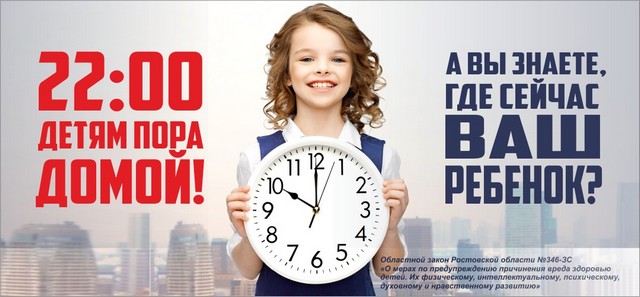 